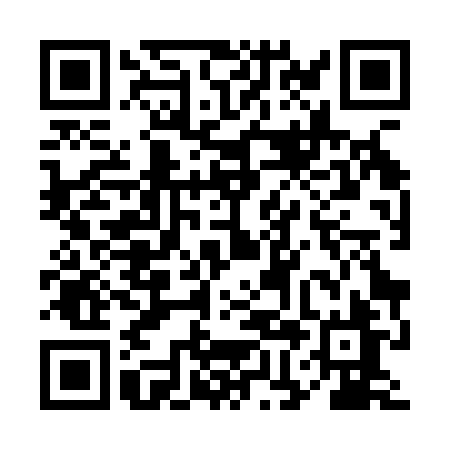 Ramadan times for Wadag, PolandMon 11 Mar 2024 - Wed 10 Apr 2024High Latitude Method: Angle Based RulePrayer Calculation Method: Muslim World LeagueAsar Calculation Method: HanafiPrayer times provided by https://www.salahtimes.comDateDayFajrSuhurSunriseDhuhrAsrIftarMaghribIsha11Mon4:034:036:0211:483:375:355:357:2612Tue4:014:015:5911:483:385:375:377:2813Wed3:583:585:5711:473:405:395:397:3014Thu3:563:565:5411:473:415:415:417:3215Fri3:533:535:5211:473:435:435:437:3516Sat3:503:505:4911:463:445:455:457:3717Sun3:473:475:4711:463:465:465:467:3918Mon3:453:455:4411:463:485:485:487:4119Tue3:423:425:4211:463:495:505:507:4320Wed3:393:395:4011:453:515:525:527:4521Thu3:363:365:3711:453:525:545:547:4822Fri3:333:335:3511:453:535:565:567:5023Sat3:303:305:3211:443:555:585:587:5224Sun3:273:275:3011:443:565:595:597:5425Mon3:253:255:2711:443:586:016:017:5726Tue3:223:225:2511:433:596:036:037:5927Wed3:193:195:2211:434:016:056:058:0128Thu3:163:165:2011:434:026:076:078:0429Fri3:123:125:1711:434:036:096:098:0630Sat3:093:095:1511:424:056:116:118:0831Sun4:064:066:1212:425:067:127:129:111Mon4:034:036:1012:425:087:147:149:132Tue4:004:006:0812:415:097:167:169:163Wed3:573:576:0512:415:107:187:189:184Thu3:543:546:0312:415:127:207:209:215Fri3:503:506:0012:405:137:227:229:236Sat3:473:475:5812:405:147:247:249:267Sun3:443:445:5512:405:167:257:259:298Mon3:413:415:5312:405:177:277:279:319Tue3:373:375:5112:395:187:297:299:3410Wed3:343:345:4812:395:207:317:319:37